OPB 2,  11.5.2020, Sabina BrumenPREHRANAUživaj čim več tople tekočine in zdrave prehrane bogate z zelenjavo in sadjem. Pred jedjo pazi na umivanje rok s toplo vodo in milom. Pomagaj v kuhinji!SAMOSTOJNO UČENJE-utrjevanjeZgodba za motoriko govoril o medvedku Frideriku na povezavi:https://www.youtube.com/watch?v=Uo12cWNlLhk&fbclid=IwAR1XMcyc454Q7Gbttou0dPSq7XGUPpWG5LZqYlnfGNa_hoXBlDMx5sEff7QSPROSTITVENA DEJAVNOST:Sprehod v naravo, v bližnji gozd, na travnik,…USTVARJALNO PREŽIVLJANJE PROSTEGA ČASA:Sedaj pa je že nekaj na vrtu. Da ne bi ptice pridelka odnesle, naredite preprosto vetrnico in plastenke. 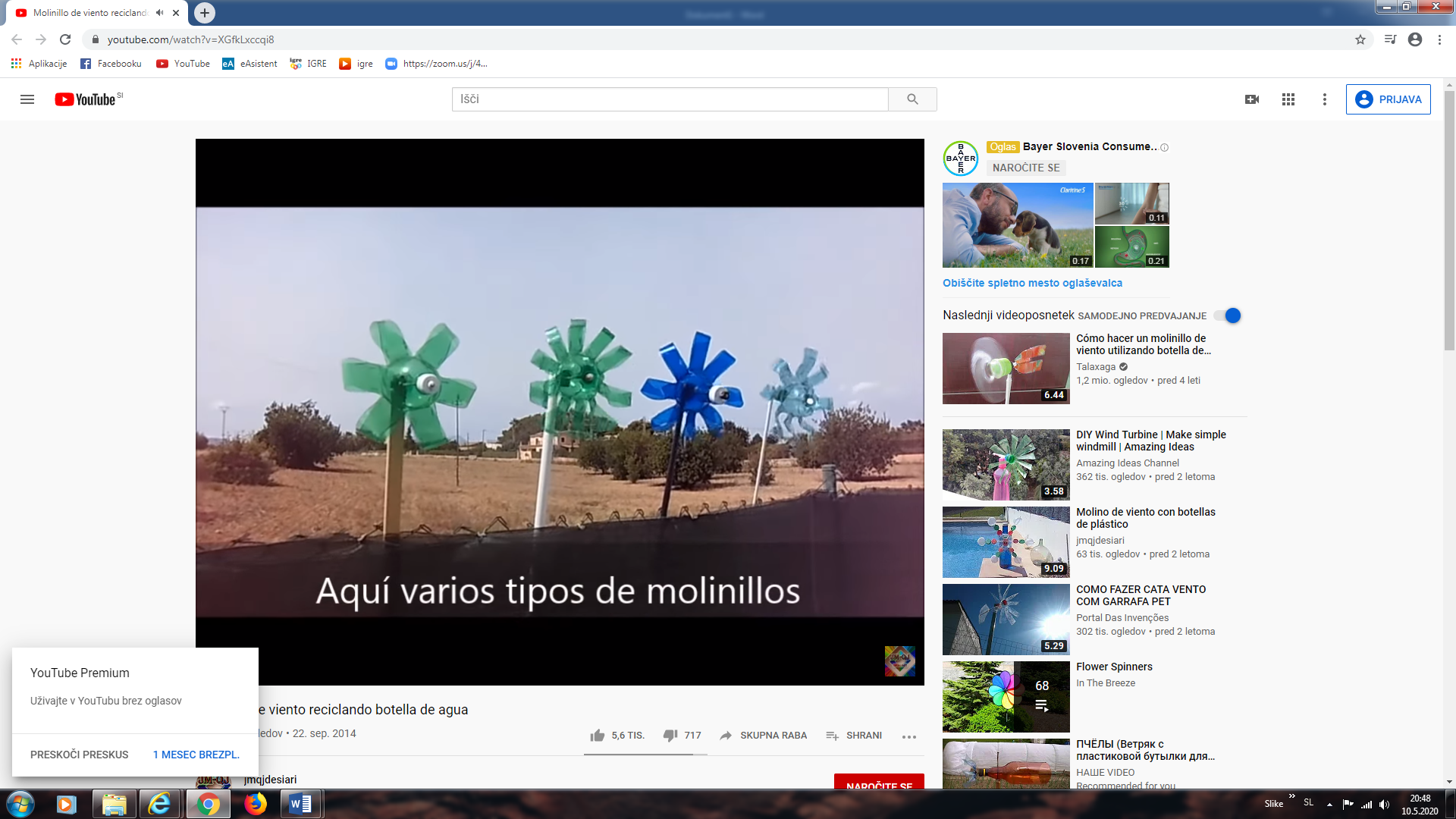 Na povezavi:https://www.youtube.com/watch?v=XGfkLxccqi8